Unntatt offentlighet: off. § 13 jf. Fvl. § 13.1.1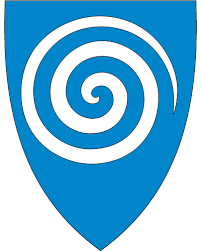 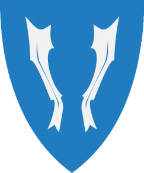 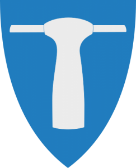 PPT Vest-Lofoten Foresatte kan på eget initiativ henvise til PPT. De fyller da kun ut de punkter i henvisningsskjemaet som er aktuelle.For observasjon og kartlegging av sosial kompetanse kan det brukes Alle med.  For observasjon og kartlegging av språklig kompetanse kan det brukes TRAS (Tidlig Registrering Av Språkutvikling).  For å vurdere norskspråklige ferdigheter hos flerspråklige barn kan det være aktuelt å ta i bruk kartleggingsverktøy som TRAS, Språk 4, Språkpermen og AskeladdenForesatte er innforstått med opplysningene i henvisning Dato: ________	Foresatt 1: _____________________________________Dato: ________	Foresatt 2:______________________________________Signaturer hvis barnet går i barnehage: Dato: ____________	Pedagogisk leder: ______________________________Dato: ____________	Styrer ________________________________________ Vi gjør oppmerksom på at dersom informasjon, vedlegg og underskrifter mangler vil henvisningen bli returnert.Henvisningsskjema for førskoleHva ønskes det hjelp til av PPT? Sakkyndig vurdering av behov for spesialpedagogisk hjelp (jf. barnehageloven § 31) Veiledning/kompetanseheving til personalet  Sakkyndig vurdering av behov for logopedhjelp (jf. barnehageloven § 31) Sakkyndig vurdering av behov for fremskutt eller utsatt skolestart (jf. Opplæringsloven § 2-1) Merk: ved ønske om fremskutt/utsatt skolestart skal foresatte henvende seg til kommunen for å søke om dette. Kommunen skal videre be PPT om en sakkyndig vurdering.Personopplysninger om barnet som henvisesPersonopplysninger om barnet som henvisesPersonopplysninger om barnet som henvisesFornavn og mellomnavn:Etternavn:Fødselsnummer (11 siffer):Adresse:Postnummer og –sted:Postnummer og –sted:Kjønn:Går barnet i barnehage    Ja       NeiBarnehage:Avdeling:Hvor lenge: Går barnet i barnehage    Ja       NeiBarnehage:Avdeling:Hvor lenge: Nasjonalitet:Morsmål:Botid i Norge:Henviser (opplysning om den som henviser: barnehage, foresatte, andre instanser)Opplysninger om foresatteOpplysninger om foresatteOpplysninger om foresatteForesatt 1:Foresatt 1:Foresatt 1:Fornavn, mellomnavn: Etternavn:Fødselsnummer (11 siffer):Adresse:Postnummer, og –sted:Kjønn: Tlf:E-post:E-post:Nasjonalitet:Morsmål:Behov for tolk? (Hvis ja, oppgi språk):Foresatt 2:Foresatt 2:Foresatt 2:Fornavn, mellomnavn: Etternavn:Fødselsnummer (11 siffer):Adresse:Postnummer, og –sted:Kjønn: Tlf:E-post:E-post:Nasjonalitet:Morsmål:Behov for tolk? (Hvis ja, oppgi språk):OmsorgssituasjonOmsorgssituasjonBarnet bor hos/daglig omsorg mor     far   begge   andre (spesifiser):Dersom barnet bor i fosterhjem, navn på ansvarlig kommune: Hvem har foreldreansvar mor     ☐far   begge   andre (spesifiser):Skal ha informasjon/møteinnkalling mor     far   begge   andre (spesifiser):Opplysning om barnehage Opplysning om barnehage Opplysning om barnehage Barnehage: Postadresse:Org. nr. for digital post:Pedagogisk leder:Styrer:Tlf:Hvem skal være kontaktperson i denne saken (oppgi navn, tlf. og e-post) :Hvem skal være kontaktperson i denne saken (oppgi navn, tlf. og e-post) :Hvem skal være kontaktperson i denne saken (oppgi navn, tlf. og e-post) :Er saken drøftet på barnehageteam og/eller med PP-tjenesten?Er saken drøftet på barnehageteam og/eller med PP-tjenesten? JA, hvis ja skrive en kort oppsummering av resultatet av dette:  NEI  JA, hvis ja skrive en kort oppsummering av resultatet av dette:  NEI Begrunnelse for henvisning til PPTBeskriv kort bakgrunnen for henvisning. Begrunnelse for henvisning til PPTBeskriv kort bakgrunnen for henvisning. Informasjon som følger med henvisningenInformasjon som følger med henvisningen Alle med TRAS Andre kartleggingsresultater Årsrapport ved gjentatt henvisning Epikrise fra:  Synstest Hørselstest Annet: Ved henvisning til logopedvurdering:- skal hørsel være undersøkt i forkant. Dersom barnet har hatt perioder med øreproblem eller innlagt dren må dette også komme frem i henvisningen. -er stemmen hes og/eller nasal må barnet først undersøkes av øre-, nese- og halslege før henvisning. Epikrise legges da ved. Barn med hørselstap: det er viktig at epikrise og hørselsmåling fra øre-, nese- halslege eller helsesykepleier legges ved.Barn med synsvansker: Epikrise fra øyenlege legges ved. Ved henvisning til logopedvurdering:- skal hørsel være undersøkt i forkant. Dersom barnet har hatt perioder med øreproblem eller innlagt dren må dette også komme frem i henvisningen. -er stemmen hes og/eller nasal må barnet først undersøkes av øre-, nese- og halslege før henvisning. Epikrise legges da ved. Barn med hørselstap: det er viktig at epikrise og hørselsmåling fra øre-, nese- halslege eller helsesykepleier legges ved.Barn med synsvansker: Epikrise fra øyenlege legges ved. 		Beskrivelse av barnet(fylles ut av henviser, evt. i samarbeid med foresatte/barnehage/andre)Barnets mestringsarenaerBarnets mestringsarenaerI hvilke situasjoner opplever barnet mestring?Hvilke interesser har barnet?Beskrivelse av barnets utfordringBeskrivelse av barnets utfordringGi en kort beskrivelse av utfordringer. Når startet utfordringen(e)?Hvilke situasjoner er særlig utfordrende, hva kan være til hjelp eller eventuelt forverre situasjonen?Språklig fungeringSpråklig fungeringKommunikasjonsferdigheterHvordan gjør barnet seg forstått (f.eks. lyder, ord, peker, mimer, Alternativ og supplerende kommunikasjon)SpråkforståelseKlarer barnet å følge muntlig informasjon gitt i plenum? Gitt direkte?Verbalt språk- Ordforråd- Grammatikk- Uttale Språklig nysgjerrighetSpør barnet når det ikke forstår et ord? Forstår barnet rim og regler? Barnets forståelse av antall, rom og form? Viser barnet interesse for bøker/billedbøker?Gjennomførte tiltak innen språkVarighet og effekt av iverksatte tiltakVedrørende flerspråklige barn Vedrørende flerspråklige barn Hvilke(t) språk snakkes hjemme?Hvordan er barnets fungering på morsmålet? - Ordforråd- Setningsoppbygging- Uttale - SpråkforståelseHvilket språk foretrekker barnet?Er barnet eksponert for norsk andre steder enn i barnehage?Har barnet hatt opplevelser som kan være viktig å kjenne til?Samspill og emosjonelle ferdigheterSamspill og emosjonelle ferdigheterLekekompetanse – barnets måter å delta i lek på:- bevegelseslek- konstruksjonslek- forestillingslek- rollelek- samspillslekSamhandling med andre barn Åpenhet, trygghet, tar kontakt med andre, deler sin mening, leser sosiale situasjoner, deler med andre, turtaking, vise omsorg, emosjonsregulering, barnets rolle i barnegruppa, opprettholder vennskap, o.l.Evne til å starte, opprettholde og avslutte en lek og aktivitetVente på tur, ta imot beskjeder, utholdenhet, initiativ Reaksjoner på ikke forberedte overganger, brudd på rutiner, uventede hendelserHvordan uttrykker barnet følelser? - glad, redd, lei seg, sint m.m. både verbalt og gjennom kroppsspråk- frustrasjonsterskel/temperament- evne til å gi uttrykk for vanskelige ting og søker trøstTilknytning til voksne og barnGjennomførte tiltak innen samspill og lekVarighet og effekt av iverksatte tiltakMotorikkMotorikkFinmotorikkGrovmotorikkSelvstendighet-/selvhjelpsferdigheterSelvstendighet-/selvhjelpsferdigheterMestring av rutinepregede overgangerAv- og påkledningMåltidToalettEvne til å søke hjelp ved behovHelse/somatikkHelse/somatikkHar barnet noen helseutfordringer?Har barnet noen hjelpemidler for funksjonsnedsettelse?Opplysninger om barnehagenOpplysninger om barnehagenRammefaktorer- antall barn på avdeling- pedagogtetthet og antall fagarbeidere eller assistenter- bruk av mindre grupperBarnets oppholdstid i barnehagen- antall dager i uken- hvor mange timer per dag- har barnet hatt fravær?- sover barnet i barnehagen?Hva uttrykker barnet om sin egen barnehagehverdag og trivsel i barnehagen?Hva ønsker dere at PP-tjenesten skal bidra med?Opplysninger fra foresatteOpplysninger fra foresatteBeskriv barnets sterke sider/interesserHva bekymrer deg/dere nå ved barnets utvikling? Når oppstod bekymringen deres?Hvilke situasjoner er utfordrende, hva kan være til hjelp eller eventuelt forverre situasjonen?Særlige merknader i barnets utvikling som kan være aktuelt for oss å vite noe om (f.eks. fødsel, språk, motorikk, følelser, sykdommer/skader, livshendelser o.l.) Er syn kontrollert?  Ja, resultat: _____________ når og hos hvem: ______________ Nei Er hørsel kontrollert?  Ja, resultat: ______________ når og hos hvem: ____________ Nei Er syn kontrollert?  Ja, resultat: _____________ når og hos hvem: ______________ Nei Er hørsel kontrollert?  Ja, resultat: ______________ når og hos hvem: ____________ Nei Hvordan opplever du/dere at barnet er i samspill: med andre barn, og med voksne?Hva uttrykker barnet om sin egen barnehagehverdag og trivsel i barnehagen?Har dere hatt kontakt med andre instanser/fagpersoner? (helsesøster, lege, barnevernstjeneste eller andre. Det er ønskelig at eventuelle rapporter legges ved.)Hva ønsker dere at PP-tjenesten skal bidra med?Samtykke (kryss av for hvem PPT kan samarbeide med)Det gis samtykke til at PPT uten hinder av taushetsplikt kan innhente relevante opplysninger fra følgende instanser:Helsestasjon v/Familieenheten, hvem: __________________________Spesialpedagog/logoped v/Familieenheten, hvem:_________________Kommunepsykolog v/FamilieenhetenBarnehageFastlege, hvem: _____________________________Spesialisthelsetjenesten;	PHBU (BUP), spesifiser evn. kontaktperson:_________________	Barneavdelingen	HabiliteringstjenestenAndre: StatpedBarnevernstjenestenFysio/ergoterapitjenesten FlyktningenhetenAndre (spesifiser): _____________________________Det gis samtykke til at PPT kan samarbeide og utveksle relevant informasjon til: Helsestasjon v/Familieenheten, hvem: __________________________Spesialpedagog/logoped v/Familieenheten, hvem:_________________Kommunepsykolog v/FamilieenhetenBarnehageFastlege, hvem: _____________________________Spesialisthelsetjenesten;	PHBU (BUP), spesifiser evn. kontaktperson: __________________	Barneavdelingen	HabiliteringstjenestenAndre: StatpedBarnevernstjenestenFysio/ergoterapitjenesten FlyktningenhetenAndre (spesifiser): _____________________________Dato/sted: ___________________   Foresatt 1: ___________________Dato/sted: ___________________   Foresatt 2: ______________________________Informasjon vedrørende samtykke: Det informeres om at opplysninger i saken vil bli arkivert i henhold til arkivloven. Opplysningene vil, etter at saken avsluttes hos PP-tjenesten, bli oppbevart i kommunens arkivsystem uten tidsbegrensning. Den som samtykker kan til enhver tid trekke tilbake hele eller deler av samtykket. PP-tjenesten utreder kun på de områdene som er beskrevet som henvisningsgrunn og vanskeområde, og henter informasjon kun av de aktører det er gitt samtykke til. Ved behov vil PP-tjenesten kontakte foresatte for å vurdere utvidet samtykke. Du har rett til innsyn i saken din (jf. forvaltningsloven § 18)I henvisninger hvor foresatte med foreldreansvar bor sammen, må begge foreldre samtykke. I henvisninger hvor foresatte med foreldreansvar bor på ulik adresse holder det med samtykke fra kun bostedsforelder for utredning i PP-tjenesten. Ved vedtak om spesialpedagogisk hjelp må begge foresatte med foreldreansvar samtykke til vedtaket.Barn skal fra de er 7 år, eller yngre om de kan danne seg egne synspunkt, få lov til å få informasjon og si sin mening. Den sakkyndige vurderingen vil tilbakemeldes til foresatte før endelig ferdigstilling. Etter ferdigstilling vil sakkyndig vurdering sendes til kommunen, barnehage og foresatte. Kommunen er ansvarlig for å fatte enkeltvedtak. Henvisning med tilleggsdokument sendes til: PPT Vest-Lofoten, Boks 293, 8376 LeknesBesøksadresse: Familieenheten, Origo 3. etg., Leknes Organisasjonsnummer: 974793946Tlf: 76056270         E-post: PPT-Vestlofoten@vestvagoy.kommune.no